Presseaussendung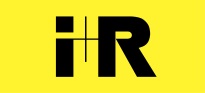 i+R Wohnbau LindauBad Wörishofen: Baustart für moderne Wohnanlage im Kneippkurort i+R errichtet bis Ende 2023 drei Gebäude mit 27 Wohnungen und renaturiert das WiesbächleBad Wörishofen, 25. März 2021 – Am Areal des ehemaligen Pfarr- und Jugendheims an der Oberen Mühlstraße entstehen drei Mehrfamilienhäuser mit 27 Eigentumswohnungen und einer Tiefgarage. Bis Ende 2023 errichtet i+R Wohnbau Lindau auf rund 3.900 Quadratmeter Fläche die neue Wohnanlage mit weitläufigen Grünflächen und renaturiertem Wiesbächle. Anfang März begannen die Aushubarbeiten.Im Süden des Kneippkurorts Bad Wörishofen entstehen bis Ende 2023 drei Mehrfamilienhäuser mit insgesamt 27 Eigentumswohnungen. An der Oberen Mühlstraße, nur wenige Gehminuten vom historischen Stadtzentrum entfernt, befand sich bis Ende 2020 das ehemalige Pfarr- und Jugendheim der Stadt. Nun beginnt das nächste Kapitel für das seit längerem brachliegende Areal. Im Winter 2018 erwarb die i+R Wohnbau Lindau das Grundstück und startete die Projektentwicklung. Nach dem Abriss des baufälligen Gebäudes und einer sorgfältigen Planung beginnt i+R nun mit der Errichtung der Wohnanlage mit 33 Tiefgaragenplätzen. Den Bau übernimmt die KUBUS GmbH aus dem nahen Ochsenhausen als Generalunternehmer. Anfang März begannen die Aushubarbeiten. In der bis Ende April dauernden ersten Bauphase wird die Bodenplatte errichtet. „Da die Außenarbeiten aufgrund der städtischen Verordnung in den Sommermonaten ruhen müssen, können wir den Bau der Tiefgarage und der Gebäude erst im Oktober fortsetzen“ erklärt Andreas Deuring, Leiter der i+R Projektentwicklung Deutschland. Fertigstellung und Bezug der 55 bis 137 Quadratmeter großen 2-, 3-, und 4-Zimmer-Wohnungen sind für Ende 2023 geplant. Der überwiegende Teil der Heizenergie ist regenerativ und wird durch Erdsonden bereitgestellt. Mit ihren Zeltdächern fügen sich die vierstöckigen Gebäude auch optisch gut ins historische Stadtbild.Natürliche Wasserwelt im Gemeinschaftsgarten„Der Hochwasserschutz und das durch das Grundstück fließende Wiesbächle erforderten eine intensive Planung. Gegen Süden hin wird es eine Schutzmauer und ein Retentionsbecken geben, der Bach wird teilweise in seinen natürlichen Zustand zurückversetzt“, sagt Projektentwickler Tobias Fuchs. Das Wiesbächle verlief zuletzt in einem unterirdischen Kanal quer durch das Grundstück und trat erst am angrenzenden Wiesengrund in das begradigte Flussbett. Für die künftigen Bewohnerinnen und Bewohner ist die Renaturierung ein großer Gewinn. „Der Kurort Bad Wörishofen steht für Ruhe und Erholung. Und die gibt es auch in den eigenen vier Wänden und im Garten. Die begrünte Uferzone mit Böschung schafft eine einzigartige, für alle begehbare Naturoase mitten in der Wohnanlage“, ist Deuring überzeugt. Informationen über die i+R Gruppe: ir-gruppe.comFactbox: Wohnanlage Bad WörishofenProjektentwicklung und Bauträger: i+R Wohnbau Lindau GmbHGrundstücksfläche: 3.868 m2Architektur: Dietz Architektur, LindauGeneralunternehmer: KUBUS GmbH, OchsenhausenBaubeginn: März 2021Fertigstellung und Bezug: Ende 202327 Wohnungen in drei 4-geschossigen Gebäuden33 Tiefgaragen-Stellplätze, 8 Außenstellplätze für Besucher*innenSchwellenfreier Zugang von der Tiefgarage bis zur WohnungstüreErdgeschosswohnungen mit Privatgärten, Penthouse-Wohnungen mit Dachterrasse, Wohnungen im 1. und 2. Stockwerk mit BalkonHeizung mit GeothermieGemeinschaftsfläche mit renaturiertem Wiesbächle (naturnahe Uferzone)Nahversorgung und Infrastruktur in GehdistanzBildtexte:i+R-Wohnanlage-Bad-Woerishofen-Baustart-1.jpg: i+R startet mit dem Bau von 27 Wohnungen in drei Gebäuden im Kneippkurort Bad Wörishofen. (Copyright: Simon Ledermann Design & Fotografie, Bad Wörishofen)i+R-Wohnanlage-Bad-Woerishofen-Baustart-2.jpg: Die neue Wohnanlage von i+R liegt im ruhigen Süden der Kurstadt und ist nur wenige Minuten Fußweg vom historischen Zentrum entfernt. (Copyright: Simon Ledermann Design & Fotografie, Bad Wörishofen)i+R-Wohnanlage-Bad-Woerishofen-Baustart-3.jpg: Im März begann i+R mit der Errichtung der Wohnanlage mit 27 Wohnungen und 33 Tiefgaragenplätzen. (Copyright: Simon Ledermann Design & Fotografie, Bad Wörishofen)i+R-Wohnanlage-Bad-Woerishofen-Visualisierung.jpg: Auf dem Grund des ehemaligen Pfarrheims errichtet i+R bis Ende 2023 insgesamt 27 Wohnungen, aufgeteilt auf drei Baukörper. (Copyright: Jan Forner, Lindau)i+R-Wohnanlage-Bad-Woerishofen-Renaturierung-Wiesbaechle.jpg: Das Wiesbächle verläuft über die Gemeinschaftsflächen des Grundstücks und wird im Zuge der Bauarbeiten renaturiert. (Copyright: Jan Forner, Lindau)Abdruck honorarfrei zur Berichterstattung über die i+R Gruppe und deren Unternehmen. Angabe des Bildnachweises ist Voraussetzung.Rückfragehinweis für Journalisten:i+R Gruppe GmbH, Olga Flatz-Wimmer, Telefon 0043/664/88689315 Mail o.flatz@ir-gruppe.comPzwei. Pressearbeit, Joshua Köb, Telefon 0043/664/9682626, Mail joshua.koeb@pzwei.at